Создаем панно «Лес России» в технике оригами всей семьей!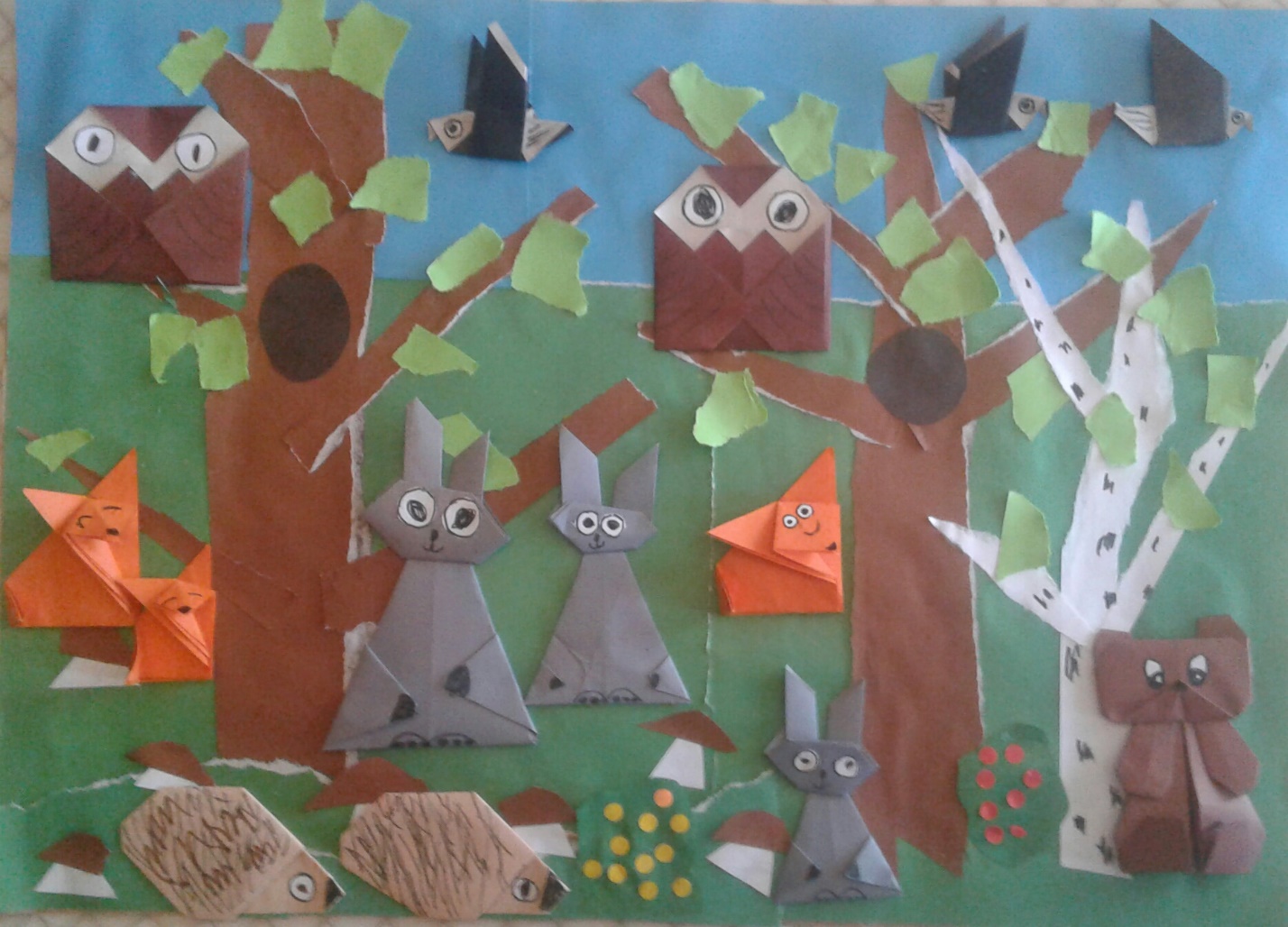 Оригами развивает у детей концентрацию, мелкую моторику, нестандартное мышление, математические способности. Вместе с руками тренируются память и логика ребенка, а полученный результат сможет порадовать его, дать возможность ощутить себя победителем.
Такое занятие станет увлекательным для всей семьи, мы предлагаем создать панно «Лес России» всей семье сразу! 
Для работы нам понадобится:Лист формата А3, для основы.Цветная бумага для фигурок оригами.Карандаши, фломастеры.Ножницы.Клей.Этапы работы.1. Вырезаем из бумаги разных цветов квадраты разной формы, для детей размером 15*15см, 13*13 см, 10*10 см, для взрослых можно взять квадраты меньшего размера, таким образом у вас получатся фигурки меньшего размера, которые потом станут детёнышами животных.2. Складываем фигурки по схеме. Простые схемы вы выполняете вместе с ребёнком (сова, лиса, ёж), более сложные можно доверить школьникам или папе.  Схемы смотрите в приложении 1.3. Раскрашиваем получившиеся фигурки (добавляем перья птицам, иголки – ежу.).4. Приклеиваем всем животным глазки. Глазки можно нарисовать самим или распечатать. Смотрите приложение 2.5. Подготавливаем фон.  На лист формата А3(вместе с ребёнком!), методом обрывания бумаги готовим детали неба, земли, деревьев, листьев, грибов, ягод. Приклеиваем все детали. 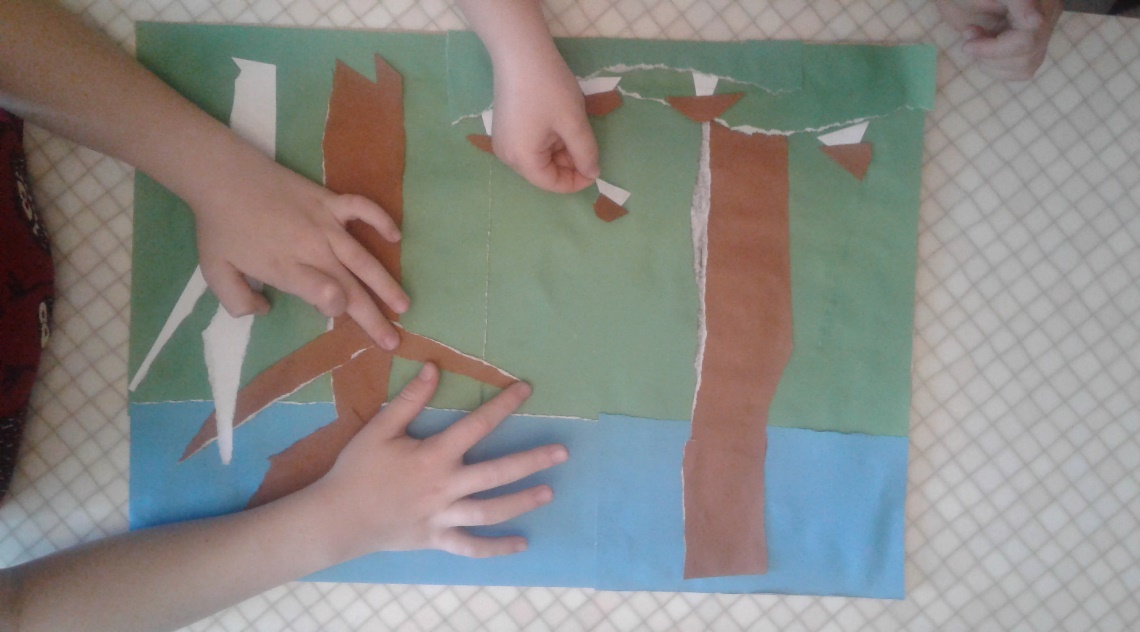 Выкладываем фигурки и приклеиваем их к основанию. Панно готово! Приложение 1.Схема «Сова»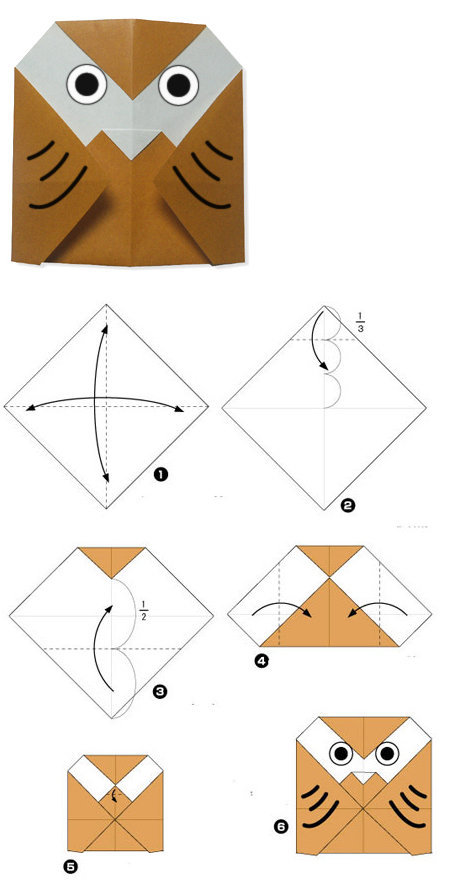 Схема «Ёж»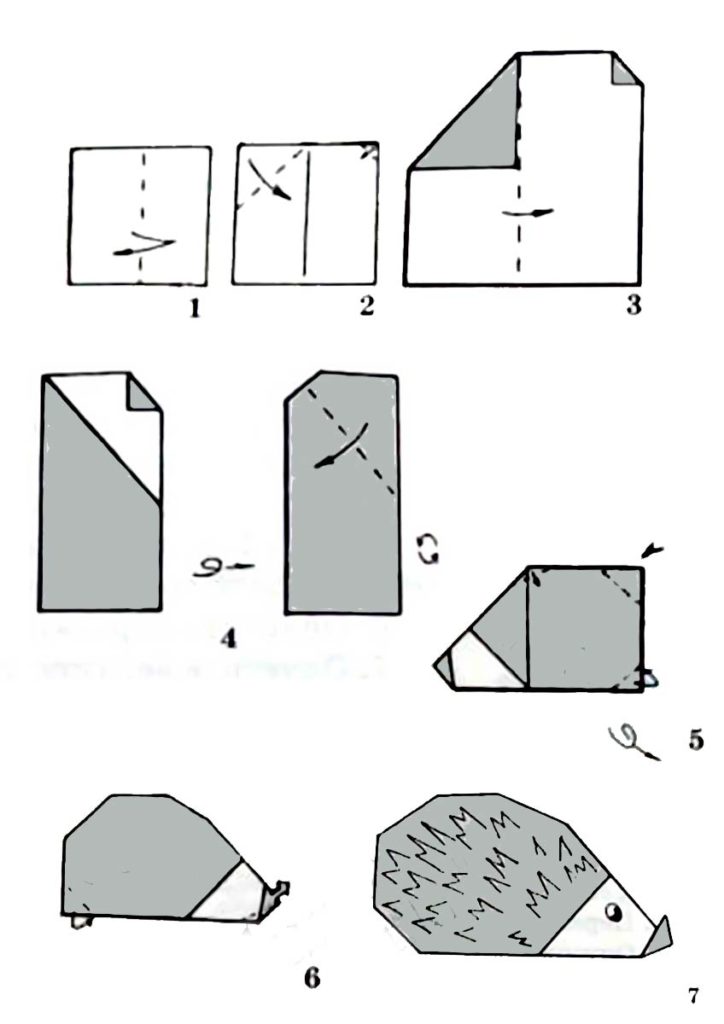 Схема «Лиса»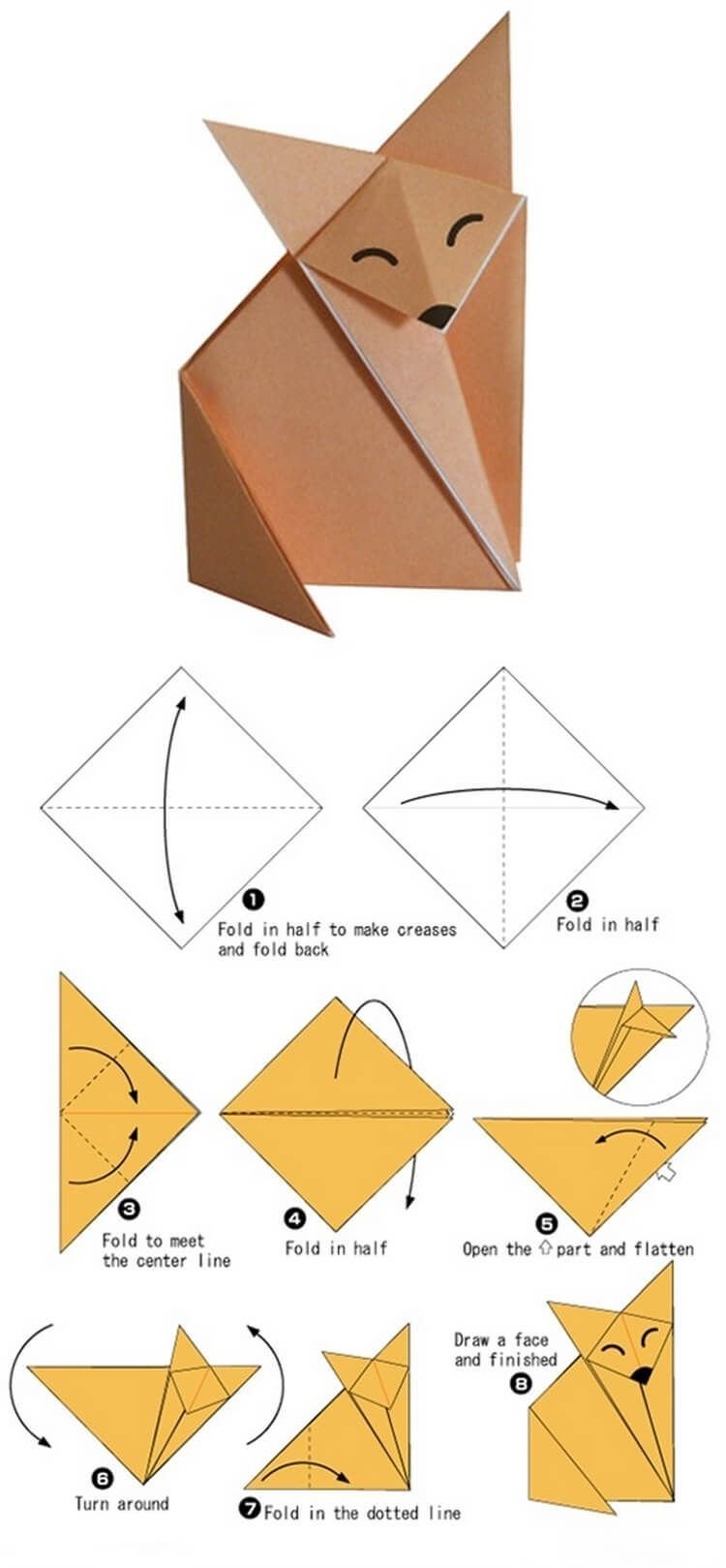 Схема «Заяц» Состоит из 2 частей.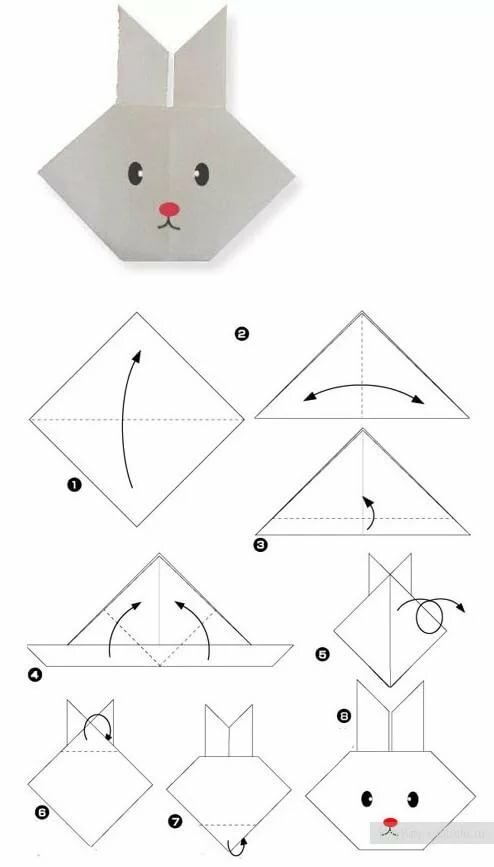 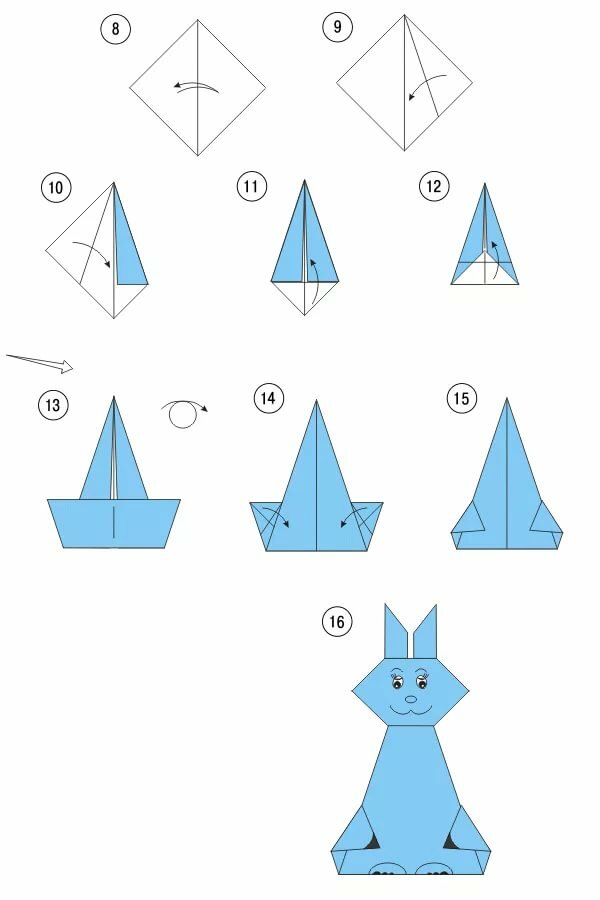 Схема «Птицы»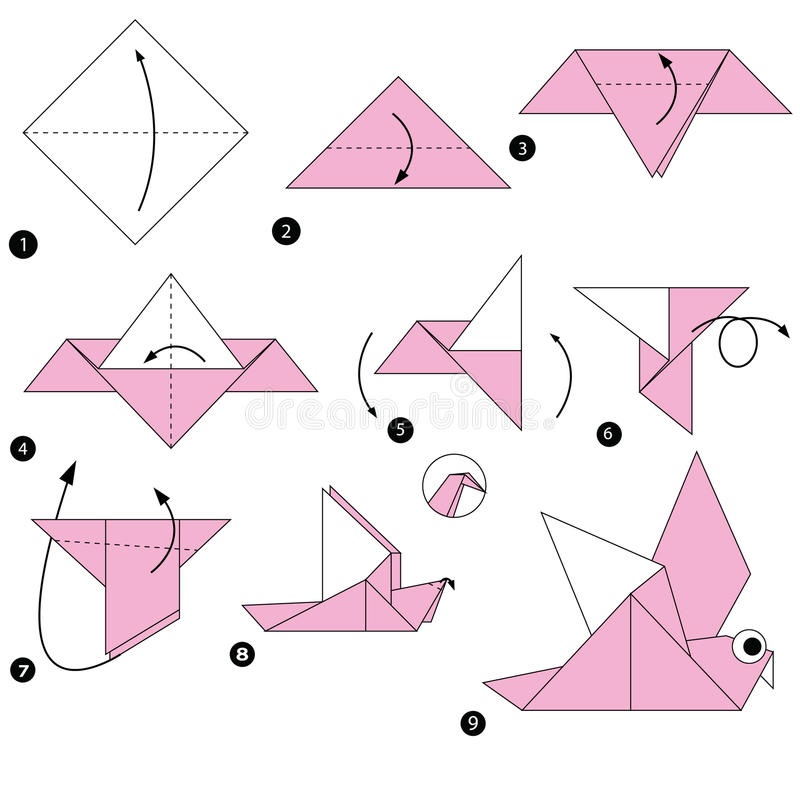 Схема «Медведь»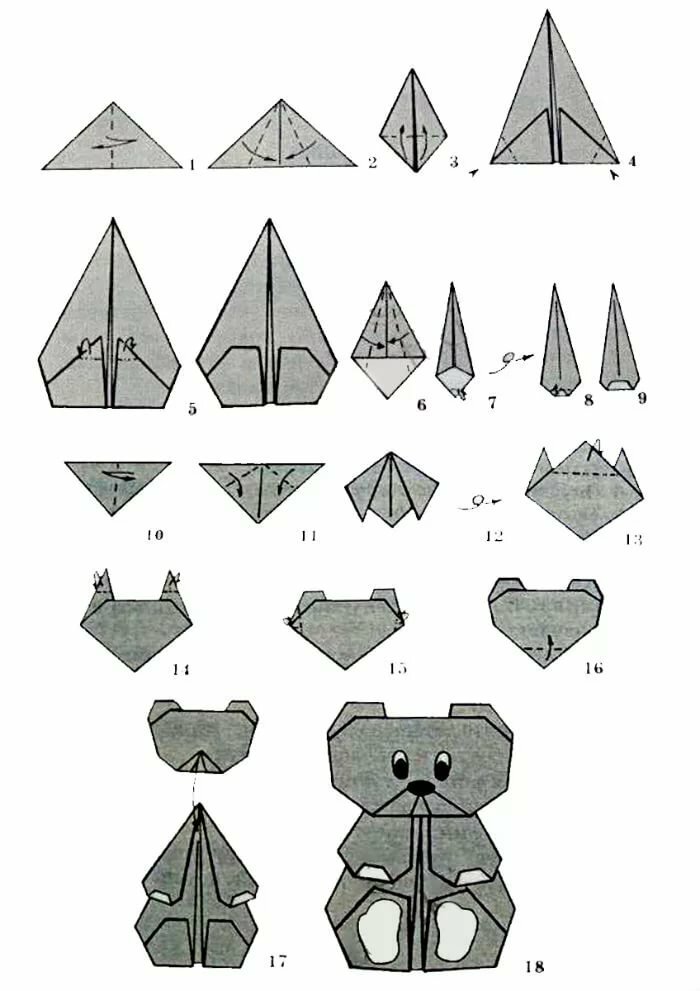 Приложение 2.Глазки для животных.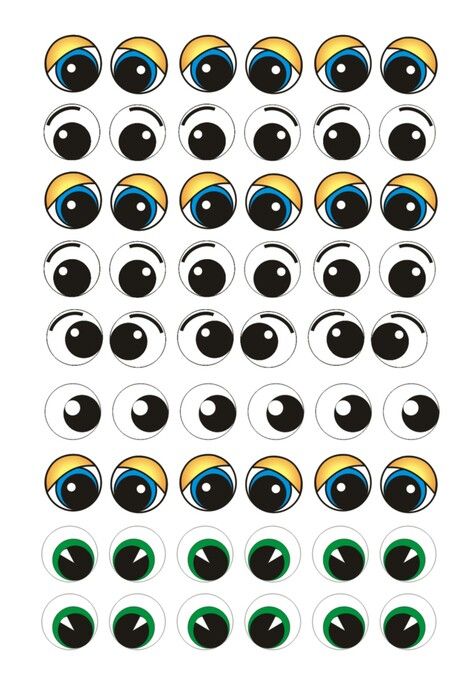 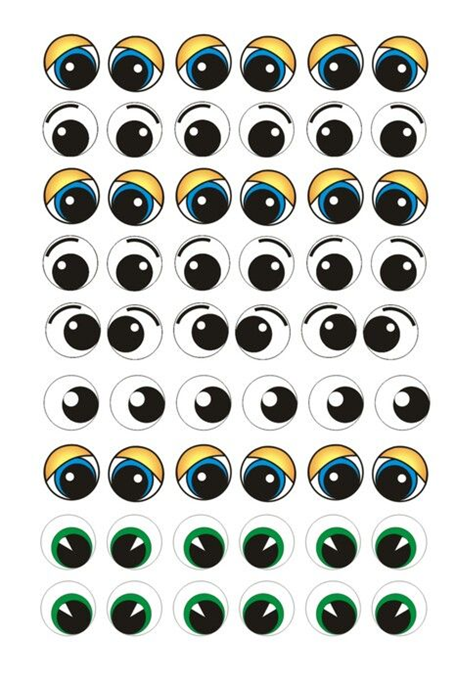 